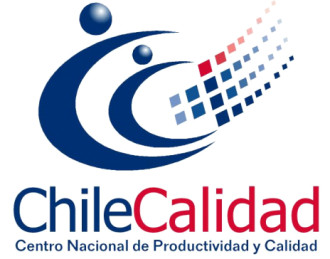 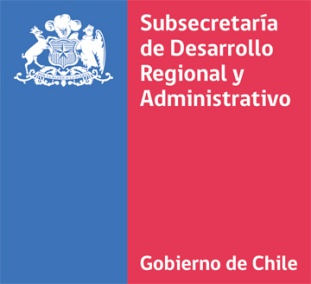 Guía de EjerciciosPlan de Mejoras, Metodología para el Diseño e ImplementaciónPrograma de Mejoramiento Progresivo de la Gestión MunicipalEjercicio 1: Lectura de Resultados, Antecedentes del Contexto y Selección de 8 subcriterios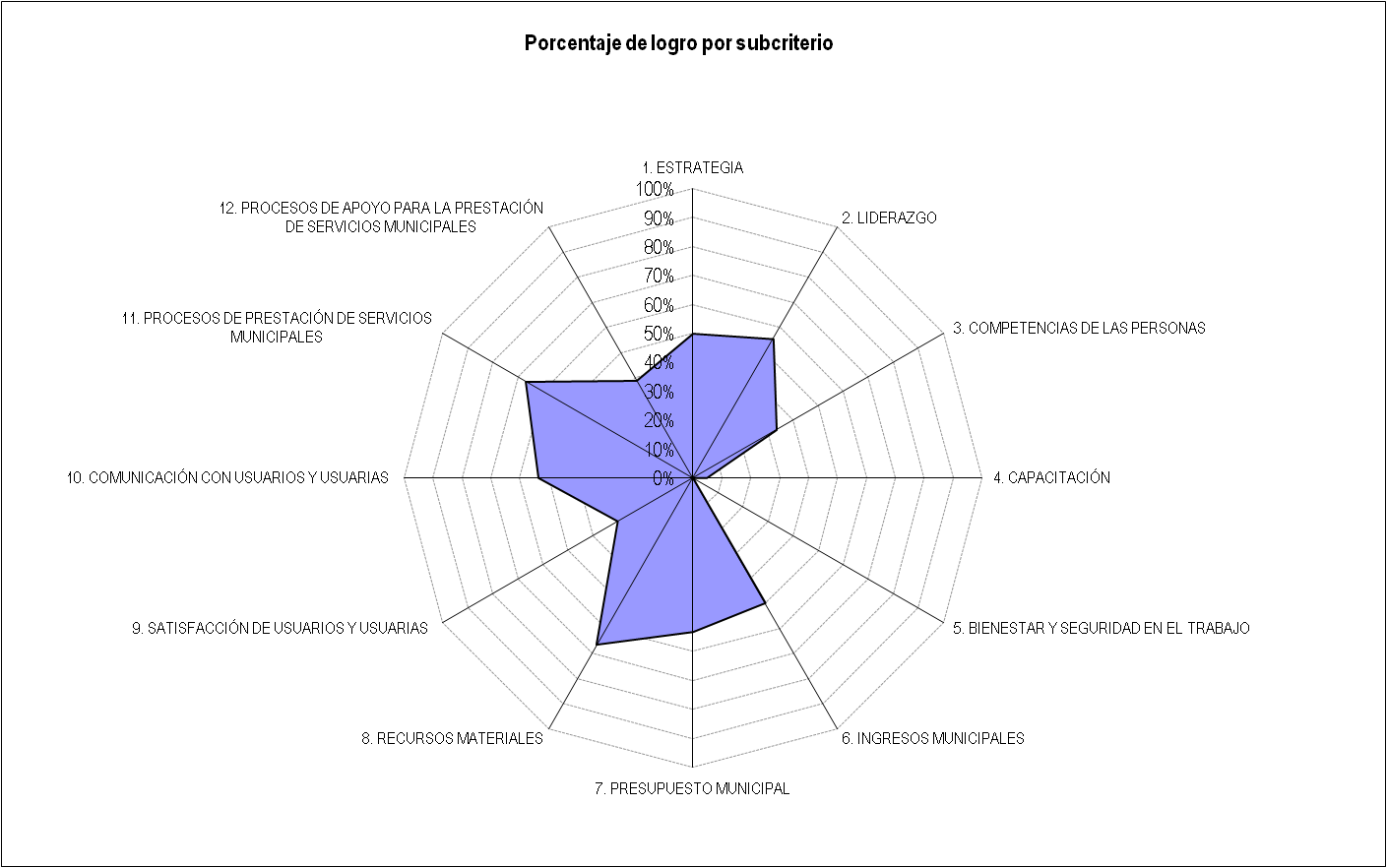 Ejercicio 2: Defina las Herramientas de los 8 subcriterios antes seleccionados, defina criterios para seleccionar Herramientas, seleccione 5 Herramientas completando la matriz y argumentando la decisión. Ejercicio 3: AMIEjercicio 4: Registre 5 Líneas de AcciónEjercicio 5: Registre el Seguimiento de Líneas de AcciónMáximoPuntaje obtenido% logro1. ESTRATEGIA 241250%2. LIDERAZGO 181056%3. COMPETENCIAS DE LAS PERSONAS 15533%4. CAPACITACIÓN 2115%5. BIENESTAR Y SEGURIDAD EN EL TRABAJO 2400%6. INGRESOS MUNICIPALES 18950%7. PRESUPUESTO MUNICIPAL 301653%8. RECURSOS MATERIALES 6467%9. SATISFACCIÓN DE USUARIOS Y USUARIAS 30930%10. COMUNICACIÓN CON USUARIOS Y USUARIAS 15853%11. PROCESOS DE PRESTACIÓN DE SERVICIOS MUNICIPALES 151067%12. PROCESOS DE APOYO PARA LA PRESTACIÓN DE SERVICIOS MUNICIPALES 18739%TOTAL 2349139%Herramientas TotalACCIÓN DE MEJORA INMEDIATA (AMI)ACCIÓN DE MEJORA INMEDIATA (AMI)ACCIÓN DE MEJORA INMEDIATA (AMI)Nombre de la AMI Nombre de la AMI Responsable Implementación Responsable Mantención Caracterización Caracterización  (Qué se hará) Criterio(s) Criterio(s) Subcriterio(s) Subcriterio(s) Medio de Verificación Medio de Verificación Plazo de Ejecución Plazo de Ejecución RESUMEN DE ACCIONES DE MEJORA INMEDIATARESUMEN DE ACCIONES DE MEJORA INMEDIATARESUMEN DE ACCIONES DE MEJORA INMEDIATARESUMEN DE ACCIONES DE MEJORA INMEDIATARESUMEN DE ACCIONES DE MEJORA INMEDIATANombre de la AMICriterio(s) / Subcriterio(s)ResponsableResponsablePlazo de EjecuciónNombre de la AMICriterio(s) / Subcriterio(s)ImplementaciónMantenciónPlazo de EjecuciónREGISTRO DE LÍNEA DE ACCIÓN:REGISTRO DE LÍNEA DE ACCIÓN:REGISTRO DE LÍNEA DE ACCIÓN:REGISTRO DE LÍNEA DE ACCIÓN:REGISTRO DE LÍNEA DE ACCIÓN:REGISTRO DE LÍNEA DE ACCIÓN:REGISTRO DE LÍNEA DE ACCIÓN:REGISTRO DE LÍNEA DE ACCIÓN:Línea de Acción (Herramienta) Línea de Acción (Herramienta) Línea de Acción (Herramienta) Área de Mejora Área de Mejora Área de Mejora Período de Ejecución Período de Ejecución Período de Ejecución Responsable Línea de Acción Responsable Línea de Acción Responsable Línea de Acción Actores Internos Actores Internos Actores Internos   Descripción de la Línea de Acción:   Descripción de la Línea de Acción:   Descripción de la Línea de Acción:   Descripción de la Línea de Acción:   Descripción de la Línea de Acción:   Descripción de la Línea de Acción:   Descripción de la Línea de Acción:   Descripción de la Línea de Acción: ActividadActividadEjecuciónEjecuciónEjecuciónRecursos M$Recursos M$ResponsableActividadActividadInicioInicioTérminoPropiosSUBDEREResponsableTotales Totales Totales Totales Totales Fecha de SeguimientoEstado de Seguimiento (%)Estado de Seguimiento (%)Estado de Seguimiento (%)Observaciones y/o RecomendacionesObservaciones y/o RecomendacionesObservaciones y/o RecomendacionesObservaciones y/o RecomendacionesResumen de Seguimiento de Líneas de AcciónResumen de Seguimiento de Líneas de AcciónResumen de Seguimiento de Líneas de AcciónResumen de Seguimiento de Líneas de AcciónResumen de Seguimiento de Líneas de AcciónResumen de Seguimiento de Líneas de AcciónResumen de Seguimiento de Líneas de AcciónResumen de Seguimiento de Líneas de AcciónResumen de Seguimiento de Líneas de AcciónLínea de AcciónSeguimiento 1Seguimiento 1Seguimiento 1Seguimiento 1Seguimiento 1Seguimiento 1Seguimiento 1Seguimiento 1Línea de AcciónFechaResultado %FechaResultado %FechaResultado %FechaResultado %